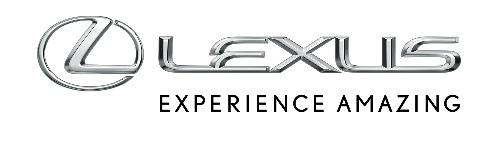 15 STYCZNIA 2020UX 300E – PIERWSZY SAMOCHÓD ELEKTRYCZNY LEXUSACrossover UX 300 to pierwszy produkt stworzony w ramach strategii „Lexus Electrified”Pierwszy w pełni elektryczny pojazd Lexusa jest ucieleśnieniem DNA marki, wyrafinowanych osiągów oraz cichej jazdy bez wstrząsów i wibracjiLegendarna niezawodność Lexusa, wywodząca się z technologii hybrydowejCharakterystyczna stylistyka i wysoka funkcjonalność oryginalnego modelu UXOd chwili wprowadzenia na rynek w 2005 roku modelu RX 400h, Lexus jest pionierem elektryfikacji pojazdów i odgrywa wiodącą rolę w oferowaniu produktów gwarantujących zarówno osiągi, jak i przyjazność dla środowiska. Na targach Tokyo Motor Show 2019 Lexus zaprezentował swoją nową globalną strategię elektryfikacji, zwaną „Lexus Electrified”, której celem jest fundamentalny postęp w dziedzinie osiągów, prowadzenia i kontroli nad pojazdem oraz radości z jazdy.Technologia „Lexus Electrified” umożliwia zintegrowane sterowanie układami napędowym i kierowniczym oraz zawieszeniem i hamulcami, maksymalnie wykorzystując potencjał zarządzania pracą napędu, wypracowany w technologii hybrydowej. Dzięki niej można precyzyjnie kontrolować siłę napędową, zapewniając idealne zachowanie pojazdu w każdej sytuacji na drodze. Lexus nie ustaje w staraniach, by dostarczać samochody coraz bezpieczniejsze i dające większą radość z jazdy.Jako pierwszy produkcyjny model stworzony pod hasłem „Lexus Electrified”, elektryczny UX 300e został opracowany z myślą o doskonałym zachowaniu na drodze. Inżynierowie Lexusa w pełni zachowali charakterystyczną stylistykę i cechy użytkowe crossovera UX, skupiając się na możliwościach wykorzystania wyjątkowych zalet elektrycznego napędu. Wydajny silnik modelu UX 300e zapewnia naturalną, a przy tym dynamiczną charakterystykę przyspieszenia. Akumulatory trakcyjne o dużej pojemności, umieszczone bezpośrednio pod podłogą kabiny pasażerskiej, zapewniają niski środek ciężkości i optymalny zasięg jazdy dla kompaktowych samochodów do miasta (400 km w skorelowanym cyklu NEDC, co odpowiada zasięgowi ponad 300 km w cyklu WLTP). Wraz z najnowszą technologią łączności w sieci, UX 300e zwiększa liczbę zalet pojazdów elektrycznych, łącząc osiągi i wygodę jazdy (zgodnie z filozofią „YET” Lexusa).UX 300e zadebiutuje na wybranych europejskich rynkach w drugiej połowie 2020 roku, a od 2021 roku będzie oferowany w pozostałej części Europy. NAJWAŻNIEJSZE CECHY UX 300EPierwszy w pełni elektryczny samochód Lexusa łączy świetne osiągi oraz cichą jazdę bez wstrząsów i wibracji, która należy do DNA marki.Lexus zawsze koncentrował się na tworzeniu aut wyróżniających się osiągami – nie inaczej jest w przypadku samochodów elektrycznych. Bazując na doskonałych właściwościach jezdnych modelu UX, inżynierowie Lexusa mogli wykorzystać nowy elektryczny układ napędowy, aby uzyskać jeszcze lepsze osiągi. Jednocześnie UX 300e ma jedną z najcichszych kabin w swojej klasie, jak przystało na model stworzony w oparciu o doświadczenia w zarządzaniu dźwiękiem, stanowiące część DNA Lexusa.Funkcja wyboru trybu jazdy (Drive Mode Select) w UX 300e pozwala kierowcom zarządzać płynnym przyspieszaniem i hamowaniem, zależnie od sytuacji. Kierowcy mogą poczuć mocne przyspieszenie i natychmiastowy maksymalny moment obrotowy elektrycznego układu napędowego zaraz po wciśnięciu pedału gazu lub zmiany ustawień łopatką pod kierownicą. Dzięki czterem poziomom regulacji zwalniania, hamowanie silnikiem dostarcza naturalnych wrażeń z jazdy.UX 300e zapewnia doskonałą dynamikę dzięki nisko położonemu środkowi ciężkości, wynikającemu z niskiego umieszczenia silnika i akumulatora, w połączeniu ze zoptymalizowaną dystrybucją masy pomiędzy osiami i momentem bezwładności.Bardzo dobre parametry modułowej platformy GA-C zostały dodatkowo udoskonalone, dzięki dodatkowym usztywnieniom i optymalizacji siły tłumienia amortyzatorów, by dopasować je do zmian w dynamice auta związanych z elektryfikacją.Pojazdy elektryczne z natury są ciche, ale w UX 300e izolacja obejmuje nie tylko akumulator trakcyjny, ale również tłumi hałasy z zewnątrz, takie jak wiatr lub uderzenia drobnych kamyków, które bez niej byłyby wyraźnie słyszalne z powodu braku dźwięków silnika i przekładni. Skupienie Lexusa na zarządzaniu dźwiękiem pozwala kierowcy cieszyć się komfortem i spokojem w kabinie.Legendarna niezawodność Lexusa, wywodząca się z technologii hybrydowejTworząc model UX 300e, Lexus wykorzystał wiedzę zdobytą podczas opracowywania wiodących w branży układów hybrydowych i zastosował w swoim pierwszym produkcyjnym samochodzie elektrycznym ten sam poziom jakości i komfortu. Niezawodność baterii jest wyjątkowa, a jej właściwości użytkowe zostały zoptymalizowane dzięki zastosowaniu najnowszej technologii łączności w sieci i zdalnych operacji z wykorzystaniem smartfonów.Wydajność silnika, falownika, przekładni i akumulatora o dużej pojemności zostały zmaksymalizowane z wykorzystaniem wiedzy zdobytej podczas opracowywania pojazdów hybrydowych.Akumulatory wyposażono w system zarządzania temperaturą, działający zarówno w niskich, jak i wysokich temperaturach otoczenia. Niezawodność zwiększono również dzięki zastosowaniu wielu systemów monitorowania, regulujących ładowanie i zapobiegających takim niekorzystnym zjawiskom jak przeładowanie akumulatorów.UX 300e oferuje najnowszą technologię w zakresie łączności samochodu w sieci. Łącząc się ze smartfonem za pomocą aplikacji LexusLink, kierowcy mogą sprawdzić stan naładowania akumulatora i dostępny zasięg. Uwzględniono również elementy sterujące ładowaniem, jak funkcja timera, która informuje właściciela, kiedy jego pojazd będzie w pełni naładowany, lub planuje ładowanie w zależności od tego, kiedy pojazd ma być ponownie w ruchu. Może też dostosować czas i moment ładowania do wahań cen energii. Aplikacja umożliwia również zdalne zarządzanie klimatyzacją samochodu.Specyfikacja silnika UX 300eDane techniczne akumulatora trakcyjnego UX 300eCharakterystyczna stylistyka i wysoka funkcjonalność przejęte z oryginalnego modelu UXCharakterystyczna stylistyka i wysoka funkcjonalność kompaktowego crossovera Lexus UX zostały zachowane w modelu UX 300e, oferując istotną wartość dodaną dzięki zaletom napędu elektrycznego.UX 300e wyróżnia się nie tylko odważnym, wyrafinowanym wyglądem zewnętrznym, kojarzącym się z wytrzymałością i pewnym prowadzeniem, ale również specjalnie opracowanymi aerodynamicznymi kołami i osłoną podwozia.Lokalizacja systemu shift-by-wire w środkowej konsoli zwiększyła prostotę i funkcjonalność wystroju wnętrza.Lexus priorytetowo traktuje rozwój najbardziej zaawansowanych technologii bezpieczeństwa i szybko dostarcza je kierowcom. UX 300e jest wyposażony w pakiet systemów bezpieczeństwa czynnego Lexus Safety System+, który wspiera kierowcę w zapobieganiu wypadkom lub ograniczaniu ich skutków, a także zmniejsza jego stres podczas jazdy. Lexus nieustannie rozwija systemy asystujące kierowcy, by zapewnić mu bardziej naturalne i spokojne prowadzenie. Najważniejsze parametry UX 300e*W zależności od temperatury akumulatora, historii użytkowania, standardu ładowania (ładowarki) i napięcia roboczego.UmiejscowienieModelMaksymalna mocMaksymalny moment obrotowyZ przodu4KM204 KM (150 kW)300 NmTypPojemnośćZasięgSzybkość ładowaniaSzybkość ładowaniaTypPojemnośćZasięgŁadowanie standardowe (AC)Szybkie ładowanie (DC)Litowo-jonowy54,3 kWhSkorelowany cykl NEDC: 400 kmCykl WLTP: ponad 300 km (docelowy)Max. 6,6 kWMax. 50 kWWYMIARY I MASAJednostkiWartośćDługośćmm4 495Szerokośćmm1 840Wysokośćmm1 545Rozstaw osimm2 640Pojemność bagażnika (przy tylnych siedzeniach ustawionych pionowo, do wysokości osłony bagażnika)litry367Pojemność bagażnika (przy tylnych siedzeniach ustawionych pionowo, do wysokości dachu)litry486OSIĄGIPojemność akumulatorów trakcyjnychkWh54,3Zasięg (NEDC)km400Zasięg (WLTP)kmponad 300 (docelowa)Moc systemowakW150Systemowy moment obrotowyNm3000-100km/hsekundy7,5Prędkość maksymalnakm/h160SPECYFIKACJA ŁADOWANIASzybkość ładowania ACkW6,6Szybkość ładowania DCkW50Czas ładowania ACgodzin7 *  (200V/30A, szacowana wartość)Czas ładowania DC (0-80%)minut50* (MAX 125A, szacowana wartość)